A.S Queer Commission Minute/Action SummaryAssociated StudentsMay 22nd, 2017 @ 7:00pmQueer Commission Office 		     	Minutes/Actions recorded by: Kyle ArgonzaCALL TO ORDER: 7:12 PM by Dumlao, Co-ChairMEETING BUSINESS 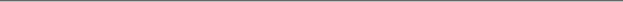 A-1.        Roll CallA-2.        Acceptance of Excused AbsencesMOTION/SECOND: Argonza/LealMotion to accept excused absences and late arrivals.ACTION: Vote: Consent to APPROVE.B. PUBLIC FORUMa.     Announcements/Information/Introductions/What inanimate object would you be and why?IntroductionsAnnouncements Sign up for Lav GradNominate folx for Pride AwardsDanielle’s B-Day is in 3 daysQueer Bowling next Wednesdayb.     Testimony for items on today’s agenda (out of order)c.     Appreciations/Concernsd.     Request to have item added to today’s agendaC.     REPORTS Brief reports on matters relevant to the BCU and matters of general interest to the public in attendance. C-1.         Advisor’s ReportNote speakers’ names and affiliation; bullet list of topics. There should not be any motions.C-2.         Executive Officer’s Report(s)DanielleThis is the last time I tell a joke in QCommC-3.         Group Project/Member Report(s)OguiQLC meeting to hash things outBenjaminStudent health Reform timelineFake compliance ! ! !In connection w/ other UC schoolsD.    ACCEPTANCE of AGENDA/CHANGES to AGENDAThe Chair may, with members’ consent, add items to the agenda for consideration at the current meeting if they meet one of the following criteria:a) Emergency Situation -- the issue falls within ten days from this meeting.b) Deadline -- if the issue arose after the agenda deadline and must be acted on before the next scheduled meeting.MOTION/SECOND: Uribe/PattersonMotion to accept agenda changesACTION: Vote: Consent to APPROVE.E.     ACCEPTANCE of ACTION SUMMARY/MINUTESE-1.         Approval of our Action Summary/Minutes from May 22nd, 2017MOTION/SECOND: Dumlao/De la PazMotion to approve Minutes from May 22nd, 2017ACTION: Vote: Consent to APPROVE.F.     ACTION ITEMS F-1 New BusinessLa Familia de Colores: Arts and Crafts EventMOTION/SECOND: Butterfield/CornejoMotion to fund La Familia de Colores $56 for their Arts and Crafts eventACTION: VOTE: Consent to APPROVEAdditional approval required: YES SENATEUCSB IDEAS Graduation	June 3rd, MCCMOTION/SECOND: De la Paz/GonzalezMotion to fund IDEAS $1000 for their graduationACTION: VOTE: Consent to APPROVEAdditional approval required: YES SENATEPersian Student Group Culture ShowMOTION/SECOND: Leal/De la PazMotion to fund PSG $300 for the Culture showACTION: VOTE: Consent to APPROVEAdditional approval required: YES SENATEQComm Retreat & Pass Down DinnerMOTION/SECOND: Leal/UribeMotion to fund QComm $350 for Retreat/Pass Down DinnerACTION: VOTE: Consent to APPROVEAdditional approval required: YES SENATERCSGD Lavender Graduation 2017MOTION/SECOND: Uribe/CornejoMotion to fund RCSGD $550 for Lavender Graduation ACTION: VOTE: Consent to APPROVEAdditional approval required: YES SENATEG.    DISCUSSION ITEMSG-1. _	Brief description & dates item continued from (if applicable)Note speakers’ names and affiliation; bullet list of topics/suggestions/ideas. No motions unless administrative such as creating a committee, giving direction, or placing on a future agenda….H.    REMARKSNote speakers’ names and affiliation; bullet list of topics. No motions.ADJOURNMENTMOTION/SECOND to ADJOURN: Argonza/JimenezACTION: Vote: Consent APPROVEVote Taken: 7:45 PMNameNote: absent (excused/not excused)arrived late (time)departed early (time)proxy (full name)NameNote:absent (excused/not excused)arrived late (time)departed early (time)proxy (full name)Danielle PattersonPresentAriel Jimenez PresentJustice DumlaoPresentOgui Gonzalez VilaPresentMarissa De La PazPresentFletcher HurleyAbsent (Excused)Kyle ArgonzaPresentKate MoserAbsent (Unexcused)Dylan FrenchAbsent (Excused)Jesse RodriguezAbsent (Unexcused)Ricardo UribePresentAlec RamirezAbsent (Unexcused)Chris Leal PresentBenjamin ButterfieldPresentVee Amezcua PresentGordon HahnPresentHikaru EzraPresentMariela OritzPresentRafael CornejoPresentKarla LopezPresentLine ItemRequestQComm FundingPaint + Paint Brushes$20$20Canvases (5 sets w/ 3 canvases each)$10$10Adult Coloring Book$6$6Snacks$20$20TOTAL:$56$56Line ItemRequestQComm FundingFood$200$200Stoles$600$600Decorations$200$200TOTAL:$1000$1000Line ItemRequestQComm FundingFood$200$200Tea$100$100TOTAL:$300$300Line ItemRequestQComm FundingFood & Transportation$350$350TOTAL:$350$350Line ItemRequestQComm FundingFlowers$50$50Awards$500$500TOTAL:$550$550